主管部门为区域通信联合体（RCC）成员的国际电联成员国在本文件相应补遗中就2019年世界无线电通信大会（WRC-19）的议项提出以下提案。本文件的结构见附件1。附件2中所含表格显示出RCC主管部门对有关WRC-19议程各议项提案的支持情况。由于国际电联成员国就大会将如何处理某些WRC-19议项或问题达成一致，RCC主管部门建议大会在第一次全体会议上讨论这些议项或问题，并将相应的文件送交编辑委员会进一步审议，以期将其纳入《最后文件》。附件1表12号文件的补遗附件2表白俄罗斯共和国的说明：*	支持，但射频频段5 150-5 250 MHz除外。**	支持，但多卫星系统部署第三阶段完成后少量进入轨道的卫星除外。***	不支持修改脚注5.441B。白俄罗斯共和国可以接受RCC提出的保护主要业务的条件。****	支持，但废止WRC-23初步议项2.5除外。______________世界无线电通信大会（WRC-19）
2019年10月28日-11月22日，埃及沙姆沙伊赫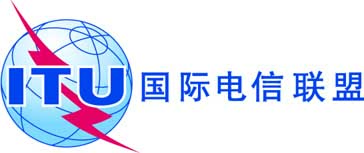 全体会议文件 12 (Rev.1)-C2019年10月22日原文：俄文区域通信联合体区域通信联合体有关大会工作的共同提案有关大会工作的共同提案补遗WRC-19议项A11.1A21.2A31.3A41.4A51.5A61.6A71.7A8A11.8 (А)A8A21.8 (В)A9-A11.9.1A9-A21.9.2A101.10A111.11A121.12A131.13A141.14A151.15A161.16A172A184A19A17(А)A19А27(В)A19A37(С)A19А47(D)A19A57(E)A19A67(F)A19А77(G)A19А87(H)A19A97(I)A19A107(J)A19А117(K)A208A21A19.1.1A21А29.1.2A21A39.1.3A21А49.1.4A21А59.1.5A21А69.1.6A21А79.1.7A21А89.1.8A21А99.1.9A21A109.1 (5.441В)A229.2A2410议项或问题No. RCC CPRCC/12ARMAZEBLRKAZKGZRUSTJKTKMUZB1.1A1√√-√-√√√*1.2A2√√√√√√√√1.3A3√-√√-√√√1.4A4√√√√√√√√1.5A5√√√√√√√√1.6A6√√√√-√√√1.7A7√√√√-√√√1.8 (А)A8A1√-√√-√√√1.8 (В)A8A2√√√√-√√√1.9.1A9A1√√√√√√√√1.9.2A9A2√√√√-√√√1.10A10√√√√-√√√1.11A11√√√√√√√√1.12A12√√√√√√√√1.13A13√--√-√√√1.14A14√√√√-√√√1.15A15√√√√√√√√1.16A16√-*√√√√√2A17√√√√-√√√4A18√-√√-√√√7(А)A19А1√-**√-√√√7(В)A19А2√√√√-√√√7(С)A19А3√√√√-√√√7(D)A19А4√√√√-√√√7(E)A19А5√√√√-√√√7(F)A19А6√-√√-√√√7(G)A19А7√-√√-√√√7(H)A19А8√√√√-√√√7(I)A19А9√√√√-√√√7(J)A19А10√√√√-√√√7(K)A19А11√√√√-√√√8A20√-√√-√√√9.1.1A21А1√√√√√√√√9.1.2A21А2√√√√√√√√9.1.3A21А3√√√√√√√9.1.4A21А4√√√√√√√√ 9.1.5A21А5√√√√-√√√9.1.6A21А6√√√√√√√√9.1.7A21А7√√√√√√√√9.1.8A21А8√√√√√√√√9.1.9A21А9√√√√√√√√9.1 (5.441В)A21A10√-***√√√√√9.2A22√-√√-√√√10A24√-****√√√√√